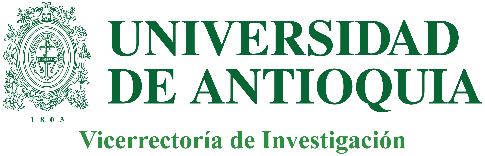 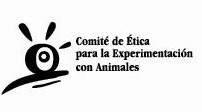 RESUMEN NO TECNICO PARA LA PRESENTACIÓN DE PROYECTOS DE                INVESTIGACIÓN PARA SER EVALUADOS POR EL CEEA 1.TITULO DEL PROYECTO2. DATOS DE LOS PARTICIPANTES2.1. Datos del investigador principalNombre2.2. Datos de los coinvestigadoresNombre (s)3. DATOS DE GRUPOS DE INVESTIGACIÓN QUE PARTICIPAN EN EL PROYECTO3. DATOS DE GRUPOS DE INVESTIGACIÓN QUE PARTICIPAN EN EL PROYECTO3. DATOS DE GRUPOS DE INVESTIGACIÓN QUE PARTICIPAN EN EL PROYECTOInstituciónGrupo de investigaciónLínea deinvestigación (si aplica)4. CUBRIMIENTO DE LA ACTIVIDAD (Marque con una X)4. CUBRIMIENTO DE LA ACTIVIDAD (Marque con una X)4. CUBRIMIENTO DE LA ACTIVIDAD (Marque con una X)NacionalDepartamentalMunicipalOtraIndique cuál¿El proyecto hace parte de un algún Convenio marco, firmado por la Universidad de Antioquia? SI 	NO 	¿El proyecto hace parte de un algún Convenio marco, firmado por la Universidad de Antioquia? En caso afirmativo especifique a qué línea de investigación pertenece el proyecto:En caso afirmativo especifique a qué línea de investigación pertenece el proyecto:5. RESUMEN NO TECNICO Describa en un lenguaje entendible (común) lo que pretende realizar u obtener en su proyecto y el por qué de la necesidad de trabajar con modelos animales y justifique de manera clara y sencilla el número de animales que pretende utilizar.Esta información va dirigida a integrantes de la comunidad y no a personal científico.